Итоги конкурса «Живи и Помни…»,посвящённого75-ой годовщине Победы советского народав Великой Отечественной войненад фашистской Германией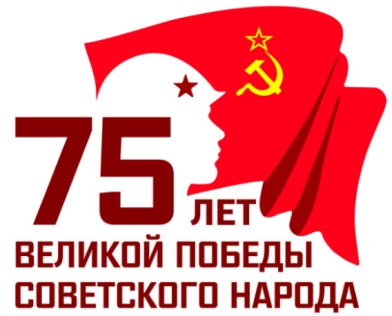 Номинация «Слово»Диплом I степени Индивидуальная работаИрина Соколова, 10 лет. Ольга Киевская «Баллада о матери» Студия изобразительного искусства «Радуга», педагог Т.Н. Рогатина.Сергей Сивков, 14 лет. Давид Самойлов «Сороковые»Студия «Оратор+», педагог М.А. Бобровская.Диплом I степени Коллективная работа Коллективная работа: читает – Софья Рыжикова, 10 лет; сочинение папы – Олега Сергеевича Рыжикова.  Театр юного актёра «Хамелеон», педагоги Е.Ю. Волонтович, О.В. Мыльцева.Диплом II степени Индивидуальная работаГеоргий Соколов, 6 лет. Владимир Степанов «Рассказ ветерана». Студия изобразительного искусства «Радуга», педагог Т.Н. Рогатина.Иван Сергеев, 7 лет. Василий Диваков «Десятиклассники 41 года». Студия изобразительного искусства «Радуга»,  педагог Т.Н. Рогатина.Анна Пособилова, 15 лет. Сочинение на тему «Должно ли современное общество хранить память о войне?» Студия «Оратор+», педагог М.А. Бобровская.Диплом III степени Индивидуальная работаАнна Пособилова, 15 лет. Ольга Киевская «Баллада о матери»Студия «Оратор+», педагог М.А. Бобровская.Специальный диплом (педагог)1. Ирина Владимировна Черемнова, тренер спортивно-оздоровительной секции «Будь в форме!» Владимир Высоцкий «Он не вернулся из боя». Номинация «Открытка»Диплом I степени Индивидуальная работаМаргарита Величкина, 9 лет. «С Победой!» Изостудия «Палитра», педагог Н.В. Сатлайкина.Ольга Нохрина, 6 лет. «Открытка ветеранам»Театр моды и танца «Юнис», педагог Е.Н. Каменская.Семён Галеев, 14 лет. «Помним. Гордимся»Театр юного актёра «Хамелеон», педагоги Е.Ю. Волонтович, О.В. Мыльцева.Диплом II степени Индивидуальная работаПолина Змиевская, 9 лет. «Память»Изостудия «Палитра», педагог Н.В. Сатлайкина.Диплом III степени Индивидуальная работа Ада Чижикова, 9 лет. «Оружие Победы» Изостудия «Палитра», педагог Н.В. Сатлайкина.Арина Бабанова, 11 лет. «9 мая»Изостудия «Палитра», педагог Н.В. Сайтлайкина.Номинация «Рисунок»Диплом I степени Индивидуальная работаАрина Бабанова, 11 лет. «Война и мир»Изостудия «Палитра», педагог Н.В. Сатлайкина.Наталья Симонова, 5 лет. «Русская дружина»Студия изобразительного искусства «Радуга», педагог Т. Н. Рогатина.София Камардина, 9 лет. «Мой прадед». Студия изобразительного искусства «Радуга», педагог Т. Н. Рогатина.Стас Егоров, 11 лет. «Война»Студия изобразительного искусства «Радуга», педагог Т.Н. Рогатина.Диплом II степени Индивидуальная работаАрина Бабанова, 11 лет. «На поле боя» Изостудия «Палитра», педагог Н.В. Сатлайкина.Артём Кряжев, 8 лет. «День Победы»Студия изобразительного искусства «Радуга», педагог Т.Н. Рогатина.Юлия Печатнова, 7 лет. «Парашютисты»Изостудия «Радуга», педагог Т.Н. Рогатина.Диплом III степени Индивидуальная работа Елизавета Машканцева, 12 лет. «Парашютист»Студия изобразительного искусства «Радуга», педагог Т.Н. Рогатина.Татьяна Коробова, 6 лет. «Звезда» Изостудия «Палитра», педагог Н.В. Сатлайкина.Юлия Печатнова, 7 лет. «Птицы летят» Изостудия «Радуга», педагог Т.Н. Рогатина.Номинация «Поделка»Диплом I степени Индивидуальная работаСтепан Литвинов, 10лет. «Битва под Ленинградом» Студия изобразительного искусства «Радуга», педагог Т.Н. Рогатина.Анастасия Дорофеева, 12 лет. «Голубь Мира»Студия «Лотос», педагог Е.В. Островская.Диплом I степени Коллективная работа Коллективная работа: Соколов Георгий, 6 лет; Соколова Ирина, 10 лет. «Одно мгновение из 1418 дней войны...» Студия изобразительного искусства «Радуга», педагог Т.Н. Рогатина.Диплом II степени Индивидуальная работаМартарита Величкина, 9 лет. «Журавли» Изостудия «Палитра», педагог Н.В. Сайтлайкина.Александра Лесникова, 10 лет. «Звезда» Студия «Лотос», педагог Е.В. Островская.Диплом III степени Индивидуальная работа Степан Литвинов, 10 лет. «К бою готовы!» Студия изобразительного искусства «Радуга», педагог Т.Н. Рогатина.Юлия Печатнова, 7 лет. «Пасхальное яйцо»Студия изобразительного искусства «Радуга», педагог Т.Н. Рогатина. Специальный диплом (педагог)Екатерина Юрьевна Волонтович, руководитель театра юного актёра «Хамелеон». «Уголок Памяти»._____________________________________________________________________Жюри конкурса:Марина Владимировна Бутакова – заместитель директора по учебно-воспитательной работе.Антон Михайлович Родионов – старший методист.Михаил Александрович Покидов – методист.Организатор конкурса:Ольга Владимировна Мыльцева – педагог-организатор.ПОЗДРАВЛЯЕМ ВСЕХ  И БЛАГОДАРИМ ЗА УЧАСТИЕ!!!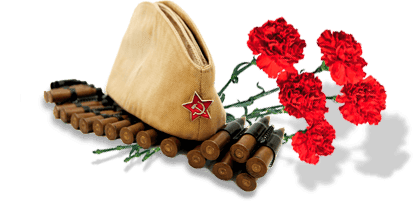 